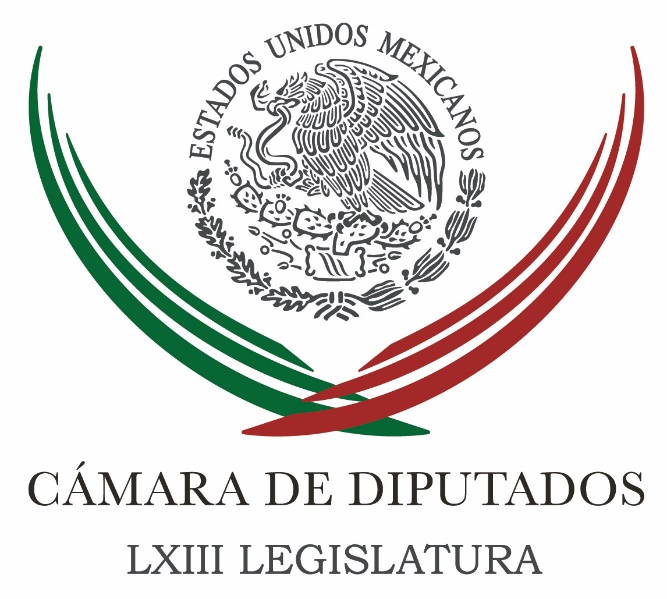 Carpeta InformativaPrimer CorteResumen: Zambrano llama a intensificar trabajo diplomático ante crisis en VenezuelaMiguel Barbosa: Crimen organizado controla territorios Ricardo Monreal: México es un país de socavones Salomón Chertorivski pide al Congreso de la Unión eliminar a la ConasamiTrasladan a Leopoldo López y Antonio Ledezma a cárcel de Ramo VerdeMartes 1° de agosto de 2017CÁMARA DE DIPUTADOSTEMA(S): Trabajo LegislativoFECHA: 01/08/2017HORA: 08:14NOTICIERO: Enfoque NoticiasEMISIÓN: Primer CorteESTACION: OnlineGRUPO: Enfoque Zambrano llama a intensificar trabajo diplomático ante crisis en VenezuelaEl vicecoordinador del PRD en la Cámara de Diputados, Jesús Zambrano, pidió al gobierno de México continuar los llamados a Venezuela por la vía diplomática y evitar acciones que generen más tensión, como expulsar del territorio nacional a la embajadora venezolana o retirar a los representantes de México en aquel país.“No creo que México debe contribuir como Estado a más tensión en el seno del territorio latinoamericano (…) retirando a nuestros representantes de Venezuela y/o retirando-expulsando, como se ha planteado, a la embajadora venezolana en México”, expresó.En entrevista, Zambrano Grijalva externó que una acción de esa naturaleza “echaría más tensión, 'más leña' a un conflicto que está a punto de incendiarse”.Según el legislador del Partido de la Revolución Democrática (PRD), “los llamados deben hacerse por la vía política y diplomática. No hay agresión abierta de Venezuela a México como para decir que merece la expulsión de la representación de la embajada venezolana, como tampoco para el retiro de nuestro personal de la embajada mexicana allá”. ar/m INFORMACIÓN GENERALTEMA(S): Información GeneralFECHA: 01/08/2017HORA: 05:51NOTICIERO: En los Tiempos de la RadioEMISIÓN: Primer CorteESTACION: 103.3 FMGRUPO: Fórmula0Miguel Barbosa: Crimen organizado controla territorios Oscar Mario Beteta, conductor: Don Miguel Barbosa Huerta con su análisis y comentario. Miguel Barbosa, colaborador: Buenos días, Oscar Mario. Buenos días al auditorio. Para la Ciudad de México en materia de seguridad pública no importa definir si existen cárteles o cartelitos de la droga, lo que hay son formas de crimen organizado, bandas de delincuentes que controlan territorios, compran y venden drogas, secuestran, asaltan, roban, cobran derecho de piso, extorsionan, asesinan y desarrollan cualquier actividad ilícita que les genere ingresos, esas bandas funcionan con formas de organización profesionales en el crimen, son numerosas, manejan grandes cantidades de dinero y tienen un enorme poder de fuego. Acá en la ciudad, a decir de los expertos, se alojan todos los grandes cárteles de la droga de nuestro país, sino de dónde se abastecería a los llamados narcomenudistas que también son organizaciones del crimen organizado. Hay una pregunta que hacernos, ¿de la existencia y funcionamiento de todo lo anterior sabe el gobierno central de la Ciudad de México? La respuesta es claro que sí, pero también lo saben y lo deben de saber los delegados de las demarcaciones territoriales en donde se asientan estas actividades, ello no los hace cómplices porque la denuncia de este tipo de hechos o vinculaciones requieren pruebas para no hablar en falso. Lo primero que tiene que hacer el Gobierno de la Ciudad de México es reconocer que en la capital hay bandas del crimen organizado y no ponerse -por lo ocurrido en Tláhuac- a desatar una lanzada mediática que yo veo se hace con los propósitos siguientes: Uno, convencer a la gente que en la ciudad no existen cárteles, sino cartelitos de la droga; dos, desviar la atención pública para negar lo innegable sobre que la estrategia de seguridad pública para los capitalinos ha fracasado; tres, querer atenuar la opinión generalizada de que en la ciudad existe una forma de gobierno que no ha funcionado. Finalmente, quienes tengan vínculo con el crimen organizado deben de responder y sobre ellos debe recaer todo el peso de la ley, no importa el cargo público que tengan sólo que el rasero tiene que ser parejo. Los invito a seguir en contacto en Facebook en la dirección Miguel Barbosa y en Twitter en la dirección @MBarbosamx. Gracias Oscar Mario, buenos días al auditorio. Duración 2’32’’, nbsg/m. TEMA(S): Información GeneralFECHA: 01/08/2017HORA: 05:51NOTICIERO: En los Tiempos de la RadioEMISIÓN: Primer CorteESTACION: 103.3 FMGRUPO: Fórmula0Ricardo Monreal: México es un país de socavones Ricardo Monreal, colaborador: México es un país de socavones, algunos naturales y otros productos de la mano del hombre, el socavón más grandioso y memorable tenía agua, era un gran lago en cuyo centro había un islote, en el cual se encontraba una peña sobre la que florecía un nopal, sobre esta planta nativa se habría posado un águila, que al devorar una serpiente fue la señal divina para que los aztecas fundaran sobre ese socavón acuoso, la ciudad sagrada del México Tenochtitlán, hoy Ciudad de México. El lago fue secado para construir sobre su lecho la Megalópolis del Valle de México y hoy sus habitantes padecemos falta de agua, aire contaminado y de depredación del suelo, el cual está montada sobre una falla geológica, que en cualquier momento puede causar un socavón de magnitudes apocalípticas. Están los socavones presupuestales, el nombre técnico es déficit y su sucedáneo deuda; el siguiente socavón fiscal son las pensiones y jubilaciones, qué decir de los socavones sociales y medioambientales, el hoyo de la desigualdad es el más extendido, el socavón medioambiental asciende al 20 por ciento del PIB nacional, ríos, montañas, lagos, costas, suelos y el aire que respiramos son elementos de vida, cada vez más endebles, más vulnerables a los cambios de temperatura y a los medios de producción económica, que buscan la mayor ganancia, en el menor tiempo posible. Duración 2’10’’, nbsg/m. TEMA(S): Información GeneralFECHA: 01/08/2017HORA: 07:22NOTICIERO: Grupo Imagen OnlineEMISIÓN: Primer CorteESTACION: OnlineGRUPO: ImagenSalomón Chertorivski pide al Congreso de la Unión eliminar a la ConasamiWendy Roa, conductor: El secretario de Desarrollo Económico capitalino, Salomón Chertorivski, pidió al Congreso de la Unión que al inicio del próximo periodo ordinario de sesiones analice la conveniencia de eliminar de una vez por todas a la Comisión Nacional de Salarios Mínimos, al considerar que no ha cumplido con el trabajo que mandata la Constitución.Chertorivski expuso que el gobierno capitalino trabaja en una iniciativa para que los grupos parlamentarios del PRD y Movimiento Ciudadano la hagan suya y con ello se termine con la Comisión Nacional de Salarios Mínimos, esto después de que solicitaron que el salario mínimo incrementara, por lo menos, a 94 pesos diarios.Sin embargo, pues por parte de las autoridades federales, para ser específicos, en la Secretaría del Trabajo y en este caso la Comisión de Salarios Mínimos señalan que no hay condiciones para elevar el salario mínimo, lo que permitiría pues generar un crecimiento en la economía interna, como lo menciona, y además, por supuesto, pues darle una mejor calidad de vida a los trabajadores aquí en México. ar/m TEMA(S): Información GeneralFECHA: 01/08/2017HORA: 07:26NOTICIERO: FórmulaEMISIÓN: Primer CorteESTACION: OnlineGRUPO: Fórmula0Trasladan a Leopoldo López y Antonio Ledezma a cárcel de Ramo VerdeLos líderes políticos opositores Leopoldo López y Antonio Ledezma fueron trasladados a la cárcel militar de Ramo Verde, donde ya habían estado recluidos, que se ubica a 33 kilómetros al suroeste de la ciudad de Caracas, Venezuela.Una de las hijas de Antonio Ledezma aseguró que el abogado estaba por verlo, pero al parecer todavía no le han permitido el ingreso.Esta es la información que hasta el momento se maneja. A Leopoldo López y Antonio Ledezma se los llevaron de madrugada.Se piensa que les quitaron la medida de arresto domiciliario por una serie de videos que fueron divulgados en horas pasadas.Anoche, el alcalde Ledezma dio a conocer un video donde asegura que la elección del domingo de la Asamblea Nacional Constituyente fue un fraude electoral.Con información de Carolina Alcalde, corresponsal. Duración 0’00’’, nbsg/m. 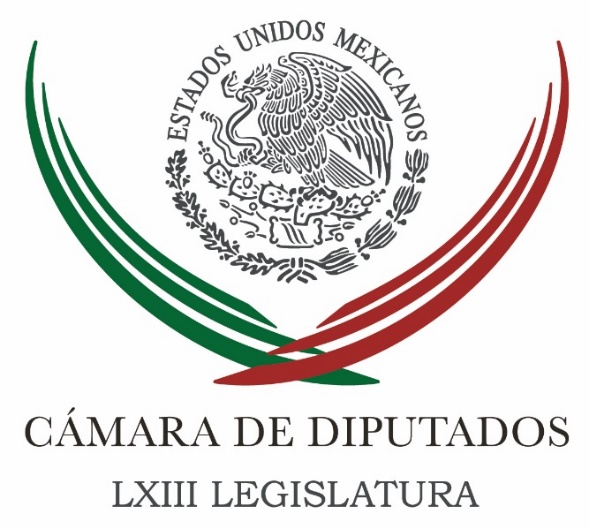 Carpeta InformativaSegundo CorteResumen: Diputados piden que PGR continúe investigación sobre presunto espionaje a periodistasLegislador plantea promocionar geoparques mundiales de Hidalgo y OaxacaUrge diputado a concientizar sobre riesgos a la salud por basura electrónicaDiputada propone mayores sanciones para responsables de incendios forestalesPRD impulsará presupuesto de dos mil mdp para fortalecimiento ambiental en 2018Escudero Morales apoya postura de México sobre Constituyente en VenezuelaNo hay evidencia de que Maduro tenga cuentas bancarias en México: MeadeAsegura SCT estar lista para renegociar TLCAN en telecomMéxico buscará acceso sin restricciones a Norteamérica en renegociación TLCAN: documentoINAI ordena que PRD revele currículums de candidatos y dirigentesBeltrones, Mancera y Madero abordan hoy gobierno de coalición hacia 2018: Acosta NaranjoFiscalía de Veracruz embarga inmuebles a Xóchitl TressAudiencia de extradición de Roberto Borge será hoyVenezuela toma "dirección equivocada" al detener a líderes opositores: UEMartes 1 de agosto de 2017CÁMARA DE DIPUTADOSTEMA(S): Trabajo LegislativoFECHA: 01/08/2017HORA: 13:25NOTICIERO: Noticias MVSEMISIÓN: Segundo CorteESTACION: OnlineGRUPO: MVS ComunicacionesDiputados piden que PGR continúe investigación sobre presunto espionaje a periodistasLa Segunda Comisión de la Permanente avaló un punto de acuerdo para pedir a la PGR que continúe con la investigación sobre el presunto espionaje contra periodistas y defensores de derechos humanos y, en su caso, solicite la asesoría, asistencia y cooperación de instituciones nacionales e internacionales en esta tarea.El dictamen, que será discutido y votado durante la sesión de este miércoles, señala que la investigación debe garantizar en todo momento los principios de objetividad, imparcialidad y eficacia, a fin de lograr el debido esclarecimiento del caso.En este sentido, el diputado por Morena, Vidal Llerenas Morales, afirmó que no basta con la indagatoria que lleva a cabo la PGR, por lo que destacó la necesidad de pedir de manera directa la participación de una instancia independiente que apoye en la investigación de este caso.De igual forma, la senadora por el PAN, Pilar Ortega Martínez, se pronunció a favor de solicitar el apoyo de expertos independientes, a fin de que no quede lugar a dudas y se dé una connotación de imparcialidad a la investigación.No obstante, la senadora por el PRI, Diva Gastélum Bajo, defendió la redacción del punto de acuerdo, en el cual se establece que “en su caso” se podrá pedir la participación de expertos nacionales e internacionales, tal y como lo indica de manera textual el Acuerdo Marco del Alto Comisionado de la ONU. Duración 00’’, nbsg/m. TEMA(S): Trabajo Legislativo FECHA: 01/08/17HORA: 10:40NOTICIERO: Notimex / EMISIÓN: Segundo Corte  ESTACION: Online GRUPO: Notimex Legislador plantea promocionar geoparques mundiales de Hidalgo y Oaxaca  El coordinador del Grupo Parlamentario del Partido Encuentro Social, Alejandro González Murillo, propuso emprender una campaña de promoción de los Geoparques Mundiales de la Comarca Minera, en Hidalgo, y de la Mixteca Alta, en Oaxaca, para posicionarlos como destinos turísticos nacionales e internacionales.Recordó que el pasado 5 de mayo, la Organización de las Naciones Unidas para la Educación, la Ciencia y la Cultura (Unesco), incorporó a su catálogo a estos dos sitios, con lo que la Red Mundial de Geoparques de este organismo cuenta con 127 en 35 países.Ante ello, el legislador hidalguense presentó a la Comisión Permanente del Congreso de la Unión, un Punto de Acuerdo para exhortar a la Secretaría de Turismo y al Fondo Nacional de Fomento al Turismo, a iniciar la promoción del ecoturismo en estos lugares.Así como trabajar en la creación de la infraestructura carretera, hotelera y de servicios, que permita detonar el turismo natural y de aventura en los dos parques y en todo el país.González Murillo destacó que en Hidalgo, la Comarca Minera, por su belleza geológica, se ha convertido en uno de los principales atractivos turísticos del llamado Corredor de la Montaña, en el centro de la entidad.Además, dijo que su principal atractivo natural son las columnas de basalto que, por su tamaño, belleza y majestuosidad, maravilla a sus visitantes.Destacó que algunos de los principales atractivos turísticos que integran la Comarca Minera son: Real del Monte, los Prismas Basálticos de Santa María Regla, la Sierra de Pachuca y el Parque Nacional de El Chico, y su gran diversidad de atractivos turísticos ha posibilitado el desarrollo y convivencia del turismo cultural y natural.En cuanto al Geoparque de Oaxaca, el legislador apuntó que la Mixteca Alta se ubica en la Sierra Madre que atraviesa esa entidad y en ella se puede apreciar la historia geológica de nuestro planeta y su relación con la ecología y biodiversidad presentes en la región. /gh/mTEMA(S): Trabajo Legislativo  FECHA: 01/08/17HORA: 11:05NOTICIERO: Notimex / EMISIÓN: Segundo Corte  ESTACION: Online GRUPO: Notimex Urge diputado a concientizar sobre riesgos a la salud por basura electrónica  Ante el aumento de la basura electrónica en los últimos años, es urgente concientizar a la población sobre el peligro que representa para la salud y el medio ambiente, advirtió el diputado Francisco Javier Pinto Torres, del Grupo Parlamentario Nueva Alianza.El legislador colimense indicó que un mexicano produce en promedio entre siete y nueve kilogramos de basura electrónica al año, es decir, más de mil 80 toneladas, de acuerdo con datos del Instituto Nacional de Ecología y Cambio Climático (INECC).Por lo que impulsar una cultura del reciclaje electrónico es fundamental para sensibilizar a la población del correcto manejo de estos residuos tanto a nivel federal, como estatal y municipal, apuntó.El también presidente de la Comisión Especial para el Desarrollo Sustentable de la Cámara de Diputados, insistió en que se debe revisar la legislación en materia de estos residuos, para que las empresas que fabrican aparatos eléctricos se encarguen de su tratamiento y disposición final.Manifestó que la Secretaría de Medio Ambiente y Recursos Naturales (Semarnat), reportó que durante 2014 en el país se generaron más de 300 mil toneladas de residuos electrónicos y eléctricos, de los cuales sólo 10 por ciento fueron reciclados de manera formal.Dijo que del resto de los residuos, según la propia Semarnat, 40 por ciento permanecen almacenados en casas habitación y bodegas y sólo 50 por ciento llegaron a estaciones de transferencia, manos de recicladores informales, rellenos sanitarios o tiraderos no controlados.Pinto Torres coincidió con especialistas de la Universidad Nacional Autónoma de México (UNAM), que los desechos electrónicos como tarjetas, monitores LCD, equipos de cómputo, entre otros, son altamente contaminantes porque contienen sustancias como plomo, cadmio, mercurio, cromo, arsénico, níquel, cobre, zinc y cobalto. /gh/mTEMA(S): Trabajo Legislativo FECHA: 01/08/17HORA: 12:51NOTICIERO: Notimex / EMISIÓN: Segundo Corte  ESTACION: Online GRUPO: Notimex Diputada propone mayores sanciones para responsables de incendios forestales La diputada de Movimiento Ciudadano, María Victoria Mercado Sánchez, presentó lista una iniciativa que propone sentencias de cinco a 15 años de prisión y multas de 500 a cinco mil días para quien cause incendios forestales de manera intencional.El proyecto de la legisladora por Jalisco busca modificar el artículo 420 bis del Código Penal Federal, que prevé sanciones para quien resulte culpable de un incendio en un bosque, selva, vegetación natural o terrenos forestales, y dañe elementos naturales como flora, fauna, ecosistemas o al ambiente.Actualmente, la ley señala que se aplicará una pena adicional hasta de dos años de prisión y hasta mil días multa adicional cuando se afecte un área natural protegida de dicho modo.La legisladora advirtió que los incendios forestales además de poner en riesgo a la fauna y flora del ecosistema, también afecta a quienes viven cerca de las áreas boscosas.Refirió que de acuerdo con la Comisión Nacional Forestal (Conafor), en lo que va del año el territorio nacional ha registrado tres mil 941 siniestros en 31 estados, que afectaron una superficie de 122 mil hectáreas.Mencionó que de dichos incendios, 94 por ciento corresponde a hierba y arbustos, y 6.0 por ciento a terrenos arbolados. Las entidades con más territorio dañado son Estado de México, Michoacán, Ciudad de México, Puebla, Hidalgo y Jalisco.Indicó que para el Centro Nacional para la Prevención de Desastres (Cenapred), nueve de cada 10 fuegos forestales en el país son causados por seres humanos y sólo 1.0 por ciento corresponde a fenómenos naturales como descargas eléctricas o erupciones volcánicas.La iniciativa que pretende endurecer las penas a quien provoque incendios forestales fue turnada a la Comisión de Justicia para su análisis, agregó la diputada./gh/mTEMA(S): Trabajo Legislativo FECHA: 01/08/17HORA: 13:06NOTICIERO: Notimex / EMISIÓN: Segundo Corte  ESTACION: Online GRUPO: Notimex PRD impulsará presupuesto de dos mil mdp para fortalecimiento ambiental en 2018 El Grupo Parlamentario del PRD en la Cámara de Diputados anunció que pugnará por una asignación de dos mil millones de pesos para reinstalar el programa de Fortalecimiento Ambiental en Entidades Federativas, de cara a la discusión del presupuesto de Egresos 2018.El diputado del Sol Azteca, Fernando Rubio Quiroz, destacó que desde el año pasado los recursos de este programa fueron acotados, y con ello las acciones en materia de medioambiente de los gobiernos estatales disminuyeron.Señaló que el 80 por ciento del gasto de las entidades federativas en materia de medio ambiente proviene de dicho fondo, por lo que se impulsará que se reinstale en favor de las políticas de sustentabilidad en cada región.El también secretario de la Comisión de Medio Ambiente en San Lázaro destacó la necesidad de que los gobiernos estatales impulsen una mayor actividad en materia de acciones y proyectos sustentables.México, recordó, está comprometido en bajar emisiones contaminantes dentro de los acuerdos internacionales que ha suscrito y, por ello, la parte ambiental cobra mayor relevancia.Rubio Quiroz comentó que ha sostenido conversaciones con autoridades del ramo en cada estado y el Congreso de la Unión, para impulsar cambios y elevar la política ambiental al mayor nivel dentro de las políticas públicas en México.Parte de ello, señalo el legislador del Partido de la Revolución Democrática (PRD), es la propuesta de recuperar el fondo del programa de  Fortalecimiento Ambiental en Entidades Federativas, en el Presupuesto de Egresos de la Federación 2018, con dos mil millones de pesos.Dijo que parte de esos recursos servirán para atender el problema de los residuos sólidos en las ciudades, y que ha sido una causa de inundaciones en las últimas fechas. /gh/mINFORMACIÓN GENERALTEMA(S): Información General FECHA: 01/08/17HORA: 13:41NOTICIERO: Notimex / EMISIÓN: Segundo Corte  ESTACION: Online GRUPO: Notimex Escudero Morales apoya postura de México sobre Constituyente en Venezuela El presidente de la Mesa Directiva del Senado de la República, Pablo Escudero Morales, manifestó su respaldo a la postura del gobierno mexicano de no reconocer los resultados de la Asamblea Constituyente en la República Bolivariana de Venezuela, realizada este fin de semana.El legislador por el Partido Verde Ecologista apoyó también la aplicación de las sanciones económicas a ese país centroamericano, conforme a las leyes y los convenios en la materia; lamentó la violencia que se vive en territorio venezolano y condenó la muerte de ciudadanos que reclaman sus libertades fundamentales.Llamó al gobierno de Venezuela a reconocer a la Asamblea Nacional que fue electa democráticamente, hace dos años, para el periodo 2016–2021, y recuperar el orden democrático, el Estado de derecho y las libertades civiles como una vía para la paz y la reconciliación del pueblo venezolano.Mediante un comunicado, afirmó que el Senado mexicano estará atento a la reunión de cancilleres de Argentina, Brasil, Canadá, Chile, Colombia, Costa Rica, Guatemala, Honduras, Panamá, Paraguay y México, convocada por el gobierno de Perú, el próximo 8 de agosto, a fin de evaluar la situación en Venezuela.Anunció que luego del encuentro, el Senado invitará al secretario de Relaciones Exteriores, Luis Videgaray Caso, para analizar el tema y fortalecer la posición del Estado mexicano ante la situación que vive el pueblo venezolano.El domingo 30 de julio, el gobierno venezolano llamó a elecciones para redactar una nueva Constitución y renovar la Asamblea Constituyente que sustituyera a la que fue elegida bajo principios democráticos; las votaciones se realizaron entre protestas de la oposición y enfrentamientos.El gobierno de México se sumó a la comunidad internacional para no reconocer los resultados de la Asamblea Constituyente y anunció sanciones económicas de conformidad a las leyes y convenios aplicables en la materia, ante la violación del Estado de derecho y la disolución de las instituciones democráticas y representativas de la Asamblea Nacional. /gh/mTEMA(S): Información GeneralFECHA: 01/08/2017HORA: 10:04NOTICIERO: Noticias MVSEMISIÓN: Segundo CorteESTACION: OnlineGRUPO: MVS ComunicacionesNo hay evidencia de que Maduro tenga cuentas bancarias en México: MeadeMéxico no cuenta actualmente con evidencia que indique que el presidente de Venezuela, Nicolás Maduro, quien fue sancionado en la víspera por Estados Unidos, tenga algún activo en el sistema bancario mexicano, dijo el martes el secretario de Hacienda, José Antonio Meade.En entrevista televisiva, Meade indicó que si otro funcionario o ex funcionarios venezolanos que hayan sido sancionados por Estados Unidos tuvieran cuentas bancarias en México, el país estaría obligado a informarlo y cancelarlas, con base en los acuerdos internacionales de cooperación que tiene con su vecino del norte y otros países.A la pregunta de si Maduro tiene algún activo en México, el secretario contestó: "Al día de hoy no tenemos ninguna información que nos permita acreditar que lo tiene".Maduro se burló de las sanciones que impuso Estados Unidos el lunes y dijo que representan la impotencia de su par Donald Trump por no lograr que suspendiera su plan de elegir la Asamblea Constituyente en votaciones el pasado domingo donde al menos 10 personas murieron en disturbios.El número de muertos en Venezuela en cuatro meses de protestas contra el gobierno de Maduro supera los 120.México apoya las sanciones y se ha sumado a la condena de buena parte de la comunidad mundial haciendo un llamado a Maduro a restablecer plenamente el régimen democrático y el estado de derecho en el país sudamericano de manera pacífica. Duración 00’’, nbsg/m. TEMA(S): Información GeneralFECHA: 01/08/2017HORA: 11:39NOTICIERO: El Universal OnlineEMISIÓN: Segundo CorteESTACION: OnlineGRUPO: El UniversalAsegura SCT estar lista para renegociar TLCAN en telecomLa Secretaría de Comunicaciones y Transportes (SCT) está preparada para renegociar el TLCAN conforme las mejores prácticas en materia de telecomunicaciones, dijo Edgar Olvera, subsecretario de Comunicaciones de la dependencia. "Cualquier propuesta que pudiera poner en riesgo el sector telecomunicaciones estamos preparados para negociarla adecuadamente", subrayó Olvera durante la 31 Reunión del Comité Consultivo Permanente de la CITEL. La reforma en telecomunicaciones permite estar preparados para cumplir compromisos y también se pueden exigir compromisos "del otro lado de la frontera". Aseguró que se cuenta con las referencias que se estipulan en la Alianza del Pacífico y en las negociaciones con la Unión Europea por lo que habrá coincidencias con Estados Unidos y Canadá en el capítulo de telecomunicaciones. Estos documentos coinciden en temas como independencia de los reguladores, regulación asimétrica a proveedores mayores o con poder sustancial, condiciones de accedo, trato no discriminatorio y justo. "La mecánica de la negociación del Tratado es que una vez que inicien las negociaciones se plantea un documento borrador que se compara con el documento mexicano, se identifican coincidencias y las diferencias se forman en una agenda de discusión", precisó Olvera. Sin embargo, la SCT todavía no cuenta con el borrador de Estados Unidos, pero México está preparado para hacer propuestas. Hay competencia efectiva en telecom El subsecretario mencionó que hay competencia efectiva en el país."Tenemos niveles de competencia que demuestran que crece la cobertura y penetración de servicios", señaló. Reconoció que hace falta más competencia la cual se logrará cuando se cumplan las condiciones estipuladas en la Ley. "En la ley viene un catálogo de medidas que puede ir implementando el Instituto Federal de Telecomunicaciones para llevar la regulación que establece a los agentes preponderantes hacia condiciones de competencia", detalló Olvera. Por lo que habrá competencia cuando, se cumplan las medidas que ponga IFT y este señale que se han cumplido y los niveles de competencia están equilibrados. ar/m TEMA(S): Información GeneralFECHA: 01/08/2017HORA: 13:52NOTICIERO: FórmulaEMISIÓN: Segundo CorteESTACION: OnlineGRUPO: FórmulaMéxico buscará acceso sin restricciones a Norteamérica en renegociación TLCAN: documentoMéxico buscará el acceso de bienes y servicios sin restricciones a los mercados de Norteamérica y fortalecer los mecanismos de solución de controversias del TLCAN en las negociaciones para la modernización del pacto comercial que arrancan este mes, según un documento oficial visto por Reuters el martes.Los tres socios del Tratado de Libre Comercio de América del Norte (TLCAN): México, Estados Unidos y Canadá, sostendrán la primera ronda de conversaciones del 16 al 20 de agosto en Washington.El documento agrega que se podrían realizar entre siete y nueve rondas de negociaciones alternando las sedes y que durante el primer encuentro los equipos negociadores acordarán el calendario de las reuniones para el resto del año."Es importante señalar que, si bien existen los incentivos en los tres países para poder tener una negociación muy expedita y enfocada, el criterio que prevalecerá sobre la negociación es la calidad de la misma, y la consecución de los intereses del país", advierte el documento del Gobierno entregado a senadores sobre el inicio de las negociaciones del TLCAN.El escrito señala que México también pugnará por la modernización de procesos aduanales y una mayor integración de mercados laborales en la región, así como la consolidación de la apertura en servicios en inversión.También la congruencia de normas fitosanitarias y zoosanitarias, protección de propiedad intelectual de creadores mexicanos, medidas de transparencia y anticorrupción, así como economía digital y la incorporación de medidas que fortalezcan la seguridad energética de la región de Norteamérica."Nuestro objetivo es tener un proceso de negociación expedito, que mantenga los beneficios que hemos logrado durante la vigencia del TLCAN, pero que al mismo tiempo sirva como una plataforma de modernización del Tratado", señala el informe.La renegociación del TLCAN, vigente desde 1994, fue convocada por el presidente de Estados Unidos, Donald Trump, quien ha amenazado con abandonarlo si no obtiene mayores beneficios para su país.El mandatario sostiene que el acuerdo ha provocado un déficit comercial con México y que ha costado miles de empleos a Estados Unidos. Duración 00’’, nbsg/m. TEMA(S): Información GeneralFECHA: 01/08/2017HORA: 10:07NOTICIERO: Noticias MVSEMISIÓN: Segundo CorteESTACION: OnlineGRUPO: MVS ComunicacionesINAI ordena que PRD revele currículums de candidatos y dirigentesEl Instituto Nacional de Transparencia, Acceso a la Información y Protección de Datos Personales (INAI) ordenó al PRD entregar los currículums de sus candidatos de elección popular en Coahuila, Estado de México, Nayarit y Veracruz, así como de sus dirigentes a nivel nacional, estatal y municipal.De acuerdo con el órgano, tras la resolución del pleno se determinó que el partido político debe dar a conocer esta información del periodo de 2014 al 3 de abril de 2017, a petición de un particular.El comisionado, Joel Salas Suárez, destacó que este anuncio demuestra la importancia de la transparencia y del acceso a información pública que generan los partidos políticos, toda vez que éstos son las instituciones que más enfrentan la desconfianza ciudadana.Recordó que la reforma en transparencia incluyó a los partidos como sujetos obligados, por lo que deben hacer pública la información, como la solicitada por el particular en este caso y destacó que en el 2018 tendrán una nueva oportunidad de demostrar a la población que son sensibles a sus demandas.“De acuerdo con el Latinobarómetro de 2015, 83 por ciento de los mexicanos confían poco o nada en los partidos políticos y sólo 2 por ciento confía mucho en ellos. Según el Informe País sobre la Calidad de la Ciudadanía en México, 52 por ciento de los jóvenes de 18 a 29 años no se identifica con ninguno de ellos. Esto es preocupante porque los partidos políticos son la institución representativa por excelencia a través de la cual se eligen gobernantes.“Una muestra de que poco a poco la ciudadanía está más interesada en escrudiñar las actividades de los partidos es el aumento en 46.5 por ciento de las solicitudes de información dirigidas a ellos. De mayo a diciembre del 2016 recibieron mil 709, mientras que hasta el 5 de julio de este año, 2 mil 503”, comentó el comisionado.El particular interpuso recurso de revisión ante el INAI, en el que manifestó, como único agravio, que la respuesta del PRD era incompleta, toda vez que no le proporcionó los currículums requeridos. Salas Suárez advirtió que el sujeto obligado interpretó de manera restrictiva la solicitud de información, toda vez que no entregó los currículums requeridos, sino que únicamente se limitó a señalar que se encontraba trabajando para cargar los mismos a su portal electrónico y, al rendir sus alegatos, sólo dio cuenta del requerimiento a los Comités Ejecutivos Estatales respecto de las fichas curriculares de los candidatos a cargos de elección popular en los comicios llevados a cabo el 4 de junio de 2017. Duración 00’’, nbsg/m. TEMA(S): Trabajo LegislativoFECHA: 01/08/2017HORA: 08:09NOTICIERO: FórmulaEMISIÓN: Segundo CorteESTACION: OnlineGRUPO: FórmulaBeltrones, Mancera y Madero abordan hoy gobierno de coalición hacia 2018: Acosta NaranjoCiro Gómez Leyva (CGL), conductor: Hoy va a tener lugar una reunión que parece especialmente interesante, este grupo de “Los Galileos”, como se les…, como se conoce a estas reuniones que han tenido, que han tenido lugar desde hace, pues desde hace ya más de un año, suelen ser diálogos, suelen ser debates, “Diálogos Galileos” se les conoce. Ha habido ahí algunos muy interesantes, pero el de hoy, hoy van, según tenemos entendido, va Manlio Fabio Beltrones, va a estar Miguel Ángel Mancera y el expresidente del PAN y asesor del gobernador Corral allá en Chihuahua, Gustavo Madero. Guadalupe Acosta Naranjo, gusto en saludarte, Guadalupe, buen día. Guadalupe Acosta Naranjo (GAN), diputado PRD: Igualmente Ciro, un gusto saludarte. CGL: ¿Tú vas a estar ahí también? GAN: Sí bueno, claro, nosotros estamos convocando a estos eventos que tenemos esta semana, el día de hoy efectivamente estará Gustavo Madero, quien es jefe de gabinete de Javier Corral y es el encargado de la elaboración de la propuesta del programa por parte del PAN para la posible construcción de un frente amplio, está también Miguel Ángel Mancera y Manlio Fabio Beltrones; el día de hoy. Mañana, mañana estará en un evento similar Enrique Krauze y José Woldenberg, para hablar los dos de temas muy parecidos, que es la gobernabilidad en México en la nueva circunstancia, la posibilidad de la construcción de gobiernos de coalición y la coyuntura del 2018. Y el próximo sábado tendremos nuestro congreso, donde ya hasta el día de hoy confirmado ocho gobernadores en su presencia, para también hablar de estos temas… CGL: ¿El Congreso de quién, de quién, Guadalupe? GAN: De iniciativa Galileos. CGL: Iniciativa Galileos. GAN: Fíjate que nosotros hemos hecho una agrupación política nacional que así se llama, “Iniciativa Galileos” y que somos los que hemos estado haciendo todos estos diálogos “Galileos”, donde hemos tratado temas de la vida nacional, tratando de ponerle mayor énfasis en la discusión, en el análisis plural de gente que tiene distintos orígenes, distintos planteamientos, pero que creemos es importante conocer todas las visiones y sobre todo entre todos ir construyendo una posibilidad para lo que viene rumbo al 2018. Entonces nosotros en “Iniciativa Galileos” en esta semana tenemos todos estos eventos, que concluyen el sábado, que tenemos un Congreso ahí en un local para no hacer el comercial. CGL: Bueno, pero vamos con lo de hoy, porque el cártel es muy interesante, Beltrones, Mancera y Gustavo Madero, ¿dónde es esto, a qué hora es y de qué van a hablar? GAN: Es aquí por la Zona Rosa, en el, algunos en el Génova que está aquí por la Zona Rosa, un hotel muy antiguo, muy bonito, por cierto, ahí va ser a las 7:00 de la noche el día de hoy, estarán los tres, vamos a tratar estos temas de rumbo al 2018, los temas de la gobernabilidad de gobiernos de coalición y ahí estará Manlio, estará Mancera y estará Madero, las tres emes, le digo yo. CGL: Las tres emes, ¿y ninguno puso mayor reparo para sentarse con el otro? GAN: No, claro que no, claro que no. CGL: Para nada, estamos en temporada aperturista, frentista. GAN: Con gran amplitud, es el momento de construir de ampliar, de platicar, de ir avanzando rumbo a lo que viene. CGL: Muy bien, entonces a las 7:00, 7:00 de la noche. GAN: 7:00, 7:00 de la noche, como dices y mañana… CGL: ¿Tú vas a moderar, Guadalupe, quién va a moderar? GAN: No, modera hoy Fernando Belauzarán. CGL: Belauzarán. GAN: Belauzarán, mañana estará Enrique Krauze, estará José Woldenberg. CGL: José Woldenberg y los gobernadores el sábado. GAN: Ahí mismo y el sábado los gobernadores, que hasta hoy van ocho que nos han dicho que van a ir a darnos su opinión sobre estos temas igual. CGL: Muy bien, ¿qué va a salir de todo esto, Guadalupe? GAN: Pues mira, nosotros estamos, esa es una opción personal, nosotros estamos construyendo el Frente Amplio, queremos construir una gran confluencia de personalidades, de activistas políticos; parece muy difícil hace algunos meses, yo te escuché y te escuché con mucha atención y creo que tenías razón, Ciro, no es nada fácil construir la unidad entre agrupamientos tan distintos, pero hemos venido avanzando en la construcción, en el amarre, en el trabajo, de un gran frente amplio que nos permita enfrentar el proceso electoral del 2018. Yo estoy seguro que este frente lo vamos a poder construir con un programa de transformación, donde el candidato sea un tema secundarios no es nada fácil y será muy difícil encontrar un candidato que nos pueda unir a todos nosotros, pero estoy convencido que la necesidad del país, de la confluencia de un gran espectro de la vida social para cambiar este país, para transformarlo, se va a anteponer a otras circunstancias. CGL: Lo veremos, lo veremos y allí estaremos, por supuesto, gracias Guadalupe, suerte en la noche. GAN: A ti muchas gracias. CGL: 7:00 de la noche en el hotel Génova en la Zona Rosa, Manlio Fabio Beltrones, Miguel Ángel Mancera y Gustavo Madero. Duración 6’08’’, nbsg/m. TEMA(S): Información GeneralFECHA: 01/08/2017HORA: 10:09NOTICIERO: Milenio.comEMISIÓN: Segundo CorteESTACION: OnlineGRUPO: MilenioFiscalía de Veracruz embarga inmuebles a Xóchitl TressLa Fiscalía de Veracruz embargó bienes inmuebles ubicados en el fraccionamiento Costa de Oro, en el municipio de Boca del Río, a Dominga Xóchitl Tress Rodríguez, ex directora del Instituto de Espacios Educativos durante la administración del ex gobernador de Veracruz, Javier Duarte. En un comunicado indicó que Tress Rodríguez fue detenida ayer en Puerto Vallarta, Jalisco, por el delito de enriquecimiento ilícito, luego de que un juez de control giró una orden de aprehensión.La ex funcionaria estatal fue trasladada a los juzgados de Veracruz, donde se llevó a cabo la audiencia inicial en la que la Fiscalía adscrita a Boca del Río la acusó de enriquecimiento ilícito. El juez decretó que la detención fue legal y aplicó la medida cautelar de prisión preventiva necesaria por el lapso de dos años. Xóchitl fue internada en el centro de retención El Penalito, ubicado en Playa Linda y el próximo 3 de agosto se realizará la audiencia de vinculación a proceso. ar/m TEMA(S): Información GeneralFECHA: 01/08/2017HORA: 10:19NOTICIERO: Milenio.comEMISIÓN: Segundo CorteESTACION: OnlineGRUPO: MilenioAudiencia de extradición de Roberto Borge será hoyEl gobierno de Panamá informó que a las 16:00 horas se realizará la audiencia de extradición del ex gobernador de Quintana Roo, Roberto Borge. A través de su cuenta de Twitter, la Secretaría de Comunicación del Órgano Judicial informó que la audiencia se realizará en la Plaza Ágora.El gobierno de México solicitó formalmente a Panamá la extradición de Roberto Borge contra quien existen cuatro causas penales, una del fuero federal por el presunto delito de operaciones con recursos de procedencia ilícita, y las tres restantes del fuero común por peculado, aprovechamiento ilícito y ejercicio indebido de la función pública, delitos que se pueden enfrentar en libertad bajo caución porque no son graves. ar/m TEMA(S): Información GeneralFECHA: 01/08/2017HORA: 11:53NOTICIERO: Fórmula EMISIÓN: Segundo CorteESTACION: OnlineGRUPO: FórmulaVenezuela toma "dirección equivocada" al detener a líderes opositores: UEBruselas.- La detención de dos líderes de la oposición en Venezuela "es un paso evidente en la dirección equivocada", afirmó hoy la Unión Europea."Hemos oído las noticias de hoy y consideramos que es un paso evidente en la dirección errónea", expresó la portavoz del Servicio Europeo de Acción Exterior, Catherine Ray.Las autoridades de la UE esperan recibir más información de parte del gobierno de Venezuela sobre la situación de ambos líderes que, según Ray, "sigue no estando clara".Leopoldo López, fundador del partido Voluntad Popular integrado en la coalición opositora Mesa de la Unidad Democrática, y Antonio Ledezma, exalcalde de Caracas, fueron arrestados en sus domicilios pasada la media noche del lunes, de acuerdo con relatos de sus allegados.Ray recordó que la UE saludó, el pasado 8 de julio, la decisión de la justicia venezolana de conceder arresto domiciliario a López, quien llevaba casi tres años y medio en prisión cumpliendo una condena de 14 años por su implicación en hechos violentos durante protestas opositoras en 2014.La mancomunidad "sigue llamando al gobierno de Venezuela a tomar medidas que rebajen la tensión y restablezcan la confianza en la sociedad", dijo.También el presidente del Parlamento Europeo (PE), Antonio Tajani, condenó "con firmeza" los arrestos de López y Ledezma, que consideró "injustificados"."Condeno fuertemente la violación constante de derechos humanos en Venezuela, los arrestos injustificados de Antonio Ledezma y Leopoldo López", escribió en su cuenta de la red social Twitter.Por su parte, la portavoz del Ejecutivo comunitario, Mina Andreeva, reiteró que la CE no reconocerá "como tal" el resultado de la elección de la Asamblea Constituye realizada el domingo, en un contexto de violencia generalizada que costó la vida de al menos 10 personas, según la fiscalía general.Andreeva señaló que el Parlamento Europeo comparte de esa posición. Duración 00’’, nbsg/m. 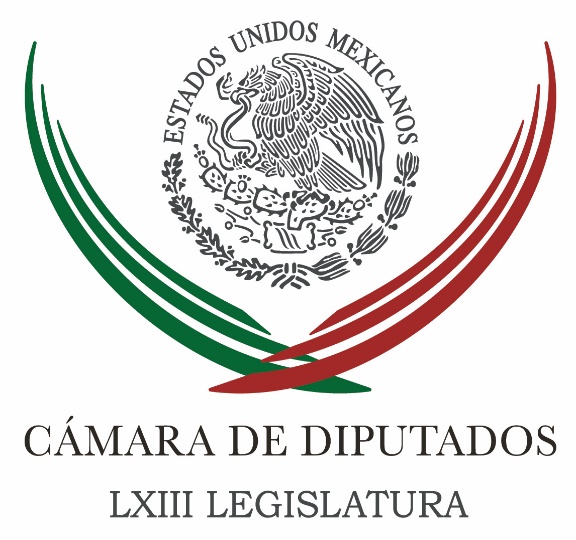 Carpeta InformativaTercer CorteResumen: Acuerdos entre diputados del PAN y PRI sobre Seguridad Interior están al 80%Después de casi cuatro meses de inactividad, diputados alistan reuniones plenariasProponen diputados reformas a la Constitución para disminuir el despilfarro en publicidad gubernamentalConsolidar proyectos culturales para prevenir violencia, propone legisladora Diputado Rafael Hernández demanda fincar responsabilidades por no activar Alerta Amber en caso de ValeriaPartido Verde celebra prohibición de delfinarios en la Ciudad de México López Obrador y Morena, un peligro para la seguridad interior del país: panista Reconocen en el Senado que Reforma Educativa no se ha podido implementar cabalmenteComisiones de la Permanente acuerdan reunión con Ruíz Esparza y Graco Ramírez por socavónVidegaray lamenta arrestos de Leopoldo López y Antonio LedezmaDesigna SFP a nuevo titular de la Unidad de Vinculación con el SNAPRI designa a José Murat como delegado en TamaulipasCNDH señala insuficiente el salario mínimoFiscalía pide que Borge siga preso en Panamá hasta resolver extradiciónMichelle Bachelet recibe en Chile a Andrés Manuel López Obrador01 de agosto de 2017TEMA(S): Trabajo LegislativoFECHA: 01/08/17HORA: NOTICIERO: Noticias MVSEMISIÓN: Tercer CorteESTACION: Online:GRUPO: Noticias MVS0Acuerdos entre diputados del PAN y PRI sobre Seguridad Interior están al 80%Angélica Melin Campos, reportera: El acercamiento entre las bancadas del Partido Acción Nacional (PAN) y del Partido Revolucionario Institucional (PRI) en la Cámara de Diputados, para afinar un nuevo dictamen de Ley de Seguridad Interior tiene un avance del 80 por ciento, lo que podría permitir que ese tema salga en el siguiente periodo ordinario de sesiones, a partir de septiembre, indicó el diputado panista y presidente de la Comisión de Seguridad Pública de San Lázaro, Jorge Ramos.“Desde la óptica del PAN ya llevamos un avance de un 80 por ciento en las expectativas de lo que nosotros quisiéramos como un producto que respeta derechos humanos, que fomenta la corresponsabilidad de las autoridades civiles, que limita la intervención de las Fuerzas Armadas hacia expresiones de carácter civil de la propia comunidad y otro tipo de cosas que se están, se han ido atendiendo sobre la marcha”, indicó.El congresista lamentó que el PRI insista, de manera irresponsable, en bloquear el Mando Mixto Policial, pese a que el PAN ha accedido a dar su voto a favor de la iniciativa del tricolor, para reglamentar la participación de las Fuerzas Armadas en asuntos de seguridad, con respeto irreductible a derechos humanos y con responsabilidades claras para gobernadores y alcaldes.“No, lamentablemente la postura del gobierno y su partido que es de total renuencia a aprobar lo que ya ellos mismos habían aprobado en el Senado de la República, en la minuta del Mando Mixto. Es completamente lamentable y reprochable al gobierno y al PRI y sus aliados, que vayan a votar una iniciativa en contra cuando ya lo hicieron a favor allá en el Senado. La eventual votación en contra del PRI, sepultaría la única reforma de seguridad que está en la Cámara de Diputados y de Senadores en este país”, recriminó.Aseveró que su partido ha cedido en torno al debate de Seguridad Interior para dar paso a una de las reformas más importantes para el país, justo cuando los índices de inseguridad y criminalidad están rompiendo récord.Los panistas, insistió, no seguirán en la dinámica de condicionar la Seguridad Interior a que también se avale el Mando Mixto, en una actitud responsable hacia los ciudadanos que exigen acciones inmediatas para frenar la violencia en el territorio nacional.Ello, aunado a que se trata de discusiones paralelas, puesto que el Mando Mixto es materia de la Comisión de Puntos Constitucionales y Seguridad Pública; mientras que Seguridad Interior se analiza en las comisiones de Gobernación y de Seguridad Pública.Ramos Hernández fue enfático al señalar que el acercamiento de su partido con la bancada del Revolucionario Institucional es informal, puesto que las comisiones dictaminadoras no han sido convocadas a sesionar oficialmente.En cuanto los acuerdos entre las bancadas mayoritarias se concreten, el proyecto se presentará ante comisiones a fin de que sea valorado y en su momento, aprobado.Un elemento central que aún se encuentra a discusión entre panistas y priístas, añadió, es que en el caso de la intervención de las Fuerzas Armadas para restablecer el orden, se prohibirá expresamente que se involucren en manifestaciones, marchas y protestas, para evitar casos de represión social y errores cometidos en el pasado. dlp/mTEMA(S): Trabajo LegislativoFECHA: 01/08/17HORA: 17:35NOTICIERO: Noticias MVSEMISIÓN: Tercer CorteESTACION: Online:GRUPO: Noticias MVS0Después de casi cuatro meses de inactividad, diputados alistan reuniones plenariasAngélica Melin Campos, reportera: En la Cámara de Diputados, las fracciones parlamentarias se alistan para retomar actividades, a fin de preparar la agenda del periodo ordinario de sesiones que inicia en septiembre próximo. Después de aproximadamente cuatro meses de inactividad casi total en San Lázaro, será a finales de este mes de agosto cuando la mayoría de las bancadas realicen sus respectivas reuniones plenarias y afinen los temas de la agenda legislativa que se centrará, entre otros asuntos, en la seguridad, el paquete presupuestal para el 2018 y las elecciones presidenciales.Los diputados del Partido Revolucionario Institucional (PRI) se reunirán los días 30 y 31 de agosto en sus oficinas en San Lázaro.El grupo parlamentario del Partido Acción Nacional (PAN) también sesionará el 30 y 31 de agosto, en la sede nacional albiazul.El tema prioritario para esa fracción será la seguridad, apuntó el diputado presidente de la Comisión de Seguridad Pública, Jorge Ramos.Los diputados del Partido de la Revolución Democrática (PRD) se encontrarán el día 29 de agosto en el Hotel Hilton, en el centro de la Ciudad de México; y el día 30 del presente mes, en sus instalaciones en el Palacio Legislativo de San Lázaro.La bancada del Partido Verde Ecologista (PVEM) informó que su plenaria tendrá lugar los días 23 y 24 de agosto, en la sede del Senado de la República.La fracción parlamentaria del Movimiento Ciudadano (MC) también tiene previsto reunirse los días 29 y 30 de agosto en la Ciudad de México, pero no ha especificado la sede.Los integrantes del Grupo Parlamentario de Movimiento de Regeneración Nacional (Morena) perfilan reunirse en la ciudad de Toluca, en el Estado de México, pero tampoco han definido una fecha y sede específicas.Las bancadas del Partido Encuentro Social (PES) y del Partido Nueva Alianza (Panal) en San Lázaro no han dado detalles del día y lugar de sus respectivas plenarias. dlp/mTEMA(S): Trabajo Legislativo FECHA: 01/08/17HORA: 14:12NOTICIERO: Enfoque  EMISIÓN: Tercer Corte  ESTACION: Online GRUPO: NRM Comunicaciones0Proponen diputados reformas a la Constitución para disminuir el despilfarro en publicidad gubernamentalEl Congreso de la Unión dio entrada a una iniciativa para reformar el artículo 134 de la Constitución y poner un basta al despilfarro en la publicidad gubernamental, toda vez que en cuatro años, --en el gobierno del presidente Peña se incrementó ese rubro en casi un 200%, mientras la mayoría de la población enfrenta pobreza y carencias.En ese sentido los diputados Clemente Castañeda y Macedonio Tamez, de Movimiento Ciudadano autores de esa iniciativa de ley, explicaron que el despilfarro es evidente, ya que en los últimos cuatro del gobierno federal se presupuestaron 7,954 millones de peso para publicidad, sin embargo, se han gastado 23,683 millones, lo que representa 197% más de lo planeado.Aunado a lo anterior la publicidad gubernamental es enfadosa, aburrida y hasta cursi, señaló el diputado Macedonio Tamez.El coordinador de Movimiento Ciudadano Clemente Castañeda, dijo por su parte, que su iniciativa de ley para reducir el gasto público en publicidad gubernamental surge a partir del dispendio en el gobierno de Peña Nieto.Además, explicó, que la iniciativa contempla que toda la publicidad de propaganda queda prohibida excepto la de Salud, Protección Civil y Turismo, misma que deberá permanecer en todo momento con carácter de comunicación informativa.El objetivo es reducir verdaderamente el gasto en publicidad, considerando la fuerte crisis que atraviesa las finanzas públicas. Se contemplan diversas medidas, como la creación del Instituto Nacional de Comunicación y Publicidad Gubernamental, un organismo autónomo que regularía y auditoría todo lo relativo al gasto de publicidad del gobierno.El diputado Macedonio Tamez de MC, añadió que habrá que regular la publicidad gubernamental para poner un basta al abuso, al despilfarro de los políticos y funcionarios.Entre las responsabilidades del organismo se contemplan: 1) La creación de lineamientos generales sobre gasto en publicidad de los distintos niveles de gobierno. 2) Vigilar el destino de los recursos asignados. 3) Garantizar la transparencia de la información relativa al gasto en comunicación social y publicidad gubernamental. 4) Promover sanciones a los servidores públicos que hagan mal uso de publicidad o de recursos públicos destinados a publicidad. 5) Crear y administrar un Padrón Nacional de Medios de Comunicación.La iniciativa del grupo parlamentario de Movimiento Ciudadano se suma a otras más que buscan administrar los recursos públicos de forma más eficiente, austera y transparente. Como es el caso de la eliminación de los bonos navideños, la eliminación de los seguros de vida y gastos médicos, las pensiones de los ex presidentes, etc. /gh/mTEMA(S): Trabajo Legislativo FECHA: 01/08/17HORA: 14:05NOTICIERO: Notimex / EMISIÓN: Tercer Corte  ESTACION: Online GRUPO: Notimex 0Consolidar proyectos culturales para prevenir violencia, propone legisladora La diputada federal Lluvia Flores Sonduk propuso que en el presupuesto de Egresos de la Federación se consideren recursos extraordinarios que ayuden a consolidar proyectos culturales y actividades encaminadas a prevenir la violencia en el estado de Guerrero.La legisladora del Partido de la Revolución Democrática (PRD) afirmó que ante los índices delictivos en esa entidad es necesario implementar acciones que requieren recursos que no fueron presupuestados para el ejercicio 2017.“Uno de los caminos para hacer frente a la violencia es el de apostar por la cultura como un detonante económico, creador de fuentes de empleos, así como un elemento más en la prevención de ilícitos”, afirmó.Señaló que con la nueva la Ley General de Cultura se materializa el derecho al acceso a las manifestaciones culturales y se establecen las bases para un trabajo efectivo y coordinado entre la federación, los estados y los municipios.Flores Sonduk sostuvo que las instituciones y los planteles educativos son los espacios por excelencia en la formación de los futuros ciudadanos que requiere el país.Recordó que de acuerdo a la Encuesta Nacional de Hábitos, Prácticas y Consumo Culturales 2012, en Guerrero cuatro de cada 10 personas participaron en al menos una ocasión en actividades culturales.Además, 6.7 por ciento gastó por concepto de pago, cuota o cooperación por asistir a cursos y talleres culturales, y 1.8 por ciento gastó por ingresar a fiestas tradicionales, ferias y festivales artísticos y culturales en Guerrero, apuntó. /gh/mTEMA(S): Trabajo Legislativo FECHA: 01/08/17HORA: 14:35NOTICIERO: Enfoque EMISIÓN: Tercer Corte  ESTACION: Online GRUPO: NRM Comunicaciones0Diputado Rafael Hernández demanda fincar responsabilidades por no activar Alerta Amber en caso de ValeriaEl diputado federal Rafael Hernández Soriano solicitó a la Comisión Permanente que exhorte a la Fiscalía General de Justicia del Estado de México y a la Comisión Estatal de Derechos Humanos, investigar y fincar las responsabilidades correspondientes a los funcionarios que se negaron a activar la alerta AMBER en el caso de la niña Valeria, a realizar la reparación del daño de acuerdo a los estándares internacionales y ofrecer disculpas públicas por la negligencia ocurrida.El legislador por el Partido de la Revolución Democrática (PRD) también pidió que las Fiscalías de todas las entidades federativas se apeguen, de manera estricta y sin dilación, al protocolo establecido para activar la alerta AMBER.Asimismo, urgió dictaminar la Ley General de Desaparición Forzada de Personas y Desaparición Cometida por Particulares, a efecto de que el Ejecutivo Federal pueda iniciar el desarrollo de un protocolo específico de búsqueda inmediata de niñas, niños y adolescentes desaparecidos.“Entre las principales fallas de la autoridad (en el caso de la niña Valeria, quien fue víctima de abuso sexual y homicidio) se encuentra no haber activado de inmediato la alerta AMBER, pues de acuerdo con Dilcya García, fiscal Central de Delitos de Género de la Fiscalía del Estado de México, los padres de la menor presentaron la denuncia, entre 2 y 3 de la mañana, emitiéndose la alerta, aproximadamente hasta las 12 del día”, aseguró el legislador.El Punto de Acuerdo establece que el Estado de México es la entidad donde ocurre el mayor número de homicidios en contra de niñas y mujeres adolescentes. Asimismo, aun cuando el promedio nacional es de 139 personas desaparecidas, el estado registra un total de 975 casos, de los cuales, el 70 por ciento corresponde a niñas y adolescentes mujeres. “Las autoridades se niegan, sistemáticamente, a activar la alerta de manera inmediata. Un caso reciente fue el de Jennifer Flores, en el que la Fiscalía indicó a sus familiares que activar la alerta pondría en riesgo la vida de Jennifer y estarían a alertando a quienes pudieron haberla secuestrado”, menciona el documento presentado ante la Comisión Permanente.Cabe señalar que, en el 2015, la Procuraduría General de la República, instancia coordinadora nacional del Programa de Alerta AMBER México, realizó reuniones regionales con los titulares de los programas estatales con el objetivo de revisar la implementación y operación del Programa en cada entidad, así como identificar y analizar áreas de oportunidad por región.“La eficacia de este protocolo radica en que se debe activar en las tres primeras horas posteriores a la desaparición. De esa manera, existe 90 por ciento de probabilidad de encontrarlos con vida y en buen estado. Más aún, de acuerdo con la alerta de género, las primeras 24 horas son cruciales”, indicó el diputado federal.Como ejemplo - menciona el punto de acuerdo- en Puebla, de un total de 375 menores de edad que desaparecieron, sólo en 70 ocasiones se emprendió este tipo de búsqueda, es decir, 18 por ciento, mientras que en el resto de los casos se desconoce la razón del por qué no se actuó de la misma forma.De 2012 a 2016, la PGR activó 713 alertas AMBER y localizó a 482 menores (70 por ciento) informó el Gobierno Federal a la ONU. Sin embargo, una investigación de la Red por los Derechos de la Infancia (REDIM) señala que entre 2006 y 2014 más de 6,700 niños, niñas y adolescentes fueron reportados como desaparecidos. /gh/mTEMA(S): Trabajo Legislativo FECHA: 01/08/17HORA: 15:52NOTICIERO: Notimex / EMISIÓN: Tercer Corte  ESTACION: Online GRUPO: Notimex 0Partido Verde celebra prohibición de delfinarios en la Ciudad de México El coordinador del Partido Verde Ecologista de México (PVEM) en la Cámara de Diputados, Jesús Sesma Suárez, felicitó a la Asamblea Legislativa del Distrito Federal por prohibir la utilización de mamíferos marinos en espectáculos públicos y privados.“Con ello la Ciudad de México se consolida en la defensa de los derechos de los animales, toda vez que el delfinario que opera en un conocido parque de diversiones no cuenta con las medidas de higiene ni los espacios necesarios para mantener en cautiverio a estas especies”, afirmó.El legislador detalló que las reformas en la materia establecen alternativas para que los delfines sean trasladados a santuarios ubicados en otros países, con la supervisión de la Secretaría de Medio Ambiente y Recursos Naturales (Semarnat).Ratificó el compromiso del Partido Verde a favor del bienestar animal, ya que es uno de los temas principales de su declaración de principios, sin olvidar su preocupación por los asuntos sociales, económicos y políticos."Nuestra prioridad está con el medio ambiente y en el cuidado de los animales, como es el caso de los delfines que viven en cautiverio y que sufren maltrato por no estar en su hábitat natural”, subrayó Sesma Suárez. /gh/mTEMA(S): Trabajo Legislativo FECHA: 01/08/17HORA: 15:51NOTICIERO: Notimex / EMISIÓN: Tercer Corte  ESTACION: Online GRUPO: Notimex 0López Obrador y Morena, un peligro para la seguridad interior del país: panista El presidente de la Comisión de Seguridad Pública de la Cámara de Diputados, Jorge Ramos Hernández, advirtió que la principal amenaza para la seguridad interior del país es Morena y su líder nacional, Andrés Manuel López Obrador, que prefieren las condiciones actuales de total discrecionalidad en el uso de las Fuerzas Armadas."Prefieren que los eventuales excesos que se hayan dado permanezcan en el marco jurídico actual a entrar una discusión de fondo -de la Ley de Seguridad Interior- porque están cuidando el termómetro de los votos, están cuidando un proyecto particular de su dirigente y de su partido", consideró en entrevista.El legislador del PAN acusó a Movimiento Regeneración Nacional (Morena) y López Obrador de rehuir a un debate con visión de Estado en torno a la Ley de Seguridad Interior para darle una herramienta de esta naturaleza al país.Alertó que los enfrentamientos del político tabasqueño y su campaña formal de desprestigio contra las instituciones de las Fuerzas Armadas evidencian que es un riesgo que en manos de una persona que piensa de esa manera pueda estar el uso de las Fuerzas Armadas federales. /gh/mTEMA(S): Información GeneralFECHA: 01/08/17HORA: 14:24NOTICIERO: Enfoque NoticiasEMISIÓN: Tercer CorteESTACION: Online:GRUPO: Enfoque Noticias0Reconocen en el Senado que Reforma Educativa no se ha podido implementar cabalmenteGerardo Cedillo, reportero: La reforma educativa no se ha implementado cabalmente y una muestra son las fallas en el sistema de información y gestión educativa, que presenta datos incompletos y descontextualizados, dijo Joel Salas, consejero del INAI.Durante la presentación del diagnóstico del Sistema de Información y Gestión Educativa, elaborado por el CIDE y el Senado, el comisionado del INAI lamentó que aún no haya lineamientos para implementar este sistema, ni de cómo debe capturarse y sistematizarse la información o que la que está disponible no se encuentre en formato de datos abiertos, así como que hay estados que no entregan la información.Esto, dijo, dificulta que se cumpla con el principal objetivo de la reforma educativa que es la calidad, pues enfatizó que el sistema de información y gestión educativa busca justamente que cualquier persona sepa cómo se asignan plazas, los sueldos e incentivos que se dan a los docentes, los resultados de sus evaluaciones, así como las condiciones de infraestructura de las escuelas.Destacó que una cuarta parte de la población mayor de 18 años está interesada en información de educación, 60.4% de quienes presentaron solicitudes de información ante el INAI fue para fines personales y casi el 92% si lograron recibir los datos que solicitaron. dlp/mTEMA(S): Trabajo LegislativoFECHA: 01/08/17HORA: 15:41NOTICIERO: Enfoque NoticiasEMISIÓN: Tercer CorteESTACION: Online:GRUPO: Enfoque Noticias0Comisiones de la Permanente acuerdan reunión con Ruíz Esparza y Graco Ramírez por socavónGerardo Cedillo, reportero: Senadores y diputados de la Comisión Permanente, acordaron reunirse con Gerardo Ruiz Esparza, secretario de Comunicaciones y Transportes y Graco Ramírez Garrido Abreu, gobernador de Morelos, para que expliquen el avance de las investigaciones sobre el socavón que se formó en el Paso Exprés de Cuernavaca, que dejó como saldo dos personas fallecidas.Este martes, la Tercera Comisión de la Comisión Permanente aprobó un punto de acuerdo, que será sometido al aval del pleno en la sesión de este miércoles, para que el secretario y el mandatario estatal se apersonen ante el Congreso a dar explicaciones de las fallas que presenta esta mega-obra.El senador del PAN, Ernesto Cordero Arroyo, presidente de la Tercera Comisión, dio a conocer que el secretario y el gobernador se reunirán con los integrantes de este grupo de trabajo."En virtud de que ya está por llegar el informe técnico que tiene que enviar la Secretaría de Comunicaciones y Transportes y que se solicitó, esperar a que llegue el informe técnico y como consecuencia convocar a una reunión de trabajo, por separado, al secretario de Comunicaciones y Transportes y también al gobernador del estado de Morelos".Sin embargo, la senadora del PRI, Yolanda de la Torre Valdez, mantuvo la intención del PRI de proteger a Ruiz Esparza y propuso sin éxito que acudiera en su lugar el subsecretario de Infraestructura de la SCT, a lo que la oposición en voz del senador del PRD, Fernando Mayans Canabal, se opuso tajante."Senadora con todo mi aprecio, cariño y respeto, pero hay un secretario que es el responsable y sí va a venir alguien tiene que ser Gerardo Ruiz Esparza, no puede ser el subsecretario de Infraestructura o el que barre el piso de la Secretaría aquí tienen que venir a dar la cara los responsables de los ramos".Los legisladores reiteraron que previo a la reunión con el secretario Ruiz Esparza y el gobernador de Morelos, revisarán primero el informe técnico que la Secretaría de Comunicaciones y Transportes mandará esta misma semana sobre el socavón.dlp/mTEMA(S): Información GeneralFECHA: 1/08/17HORA: 18:50NOTICIERO: LOPEZDORIGA DigitalESTACIÓN: Online GRUPO: 0Videgaray lamenta arrestos de Leopoldo López y Antonio LedezmaEl secretario de Relaciones Exteriores expresó a en Twitter el respaldo a los presos políticos en Venezuela, bajo el mandato de MaduroLuego de que fueran detenidos arbitrariamente los líderes opositores Leopoldo López y Antonio Ledezma en Venezuela bajo la orden de Nicolas Maduro, este martes a través de Twitter el canciller Luis Videgaray lamentó la decisión que calificó como un retroceso en la búsqueda de la paz y la reconciliación en Venezuela.El titular de la Secretaría de Relaciones Exteriores, expresó en un primer tuit su solidaridad con los detenidos así como con los demás presos políticos en Venezuela.Venezuela amaneció este martes con la tensión política agravada luego de la detención en sus domicilios a primera hora de los líderes políticos opositores Leopoldo López y Antonio Ledezma, quienes fueron trasladados a la cárcel militar de Ramo Verde.Ambos fueron detenidos pasada la media noche del lunes por presuntos efectivos del Servicio Bolivariano de Inteligencia Nacional (SEBIN), según muestran videos, aunque se carece hasta ahora de confirmación oficial.En el video de la detención de Lezama se ve con claridad a los agentes del SEBIN, inclusive una mujer, trasladando al alcalde metropolitano de Caracas a la salida de su domicilio, de donde es llevado con rumbo desconocido abordo de una camioneta de esa agrupación.   Jam/mTEMA(S): Información GeneralFECHA: 01/08/17HORA: NOTICIERO: Noticias MVSEMISIÓN: Tercer CorteESTACION: InternetGRUPO: MVSDesigna SFP a nuevo titular de la Unidad de Vinculación con el SNAJahtziri Chong Magallanes, reportera: En sustitución de Iñigo Fernández Baptista, la titular de la Secretaría de la Función Pública, Arely Gómez, designó este martes a Dante Preisser Rentería como titular de la Unidad de Vinculación con el Sistema Nacional Anticorrupción (SNA).Gómez González destacó el profesionalismo, integridad, formación y experiencia de Preisser Rentería, que garantizará la adecuada vinculación de la Administración Pública Federal con el SNA.Mediante un comunicado, refiere que el recién nombrado tendrá la función de coordinar al interior de la secretaría el seguimiento a las políticas, planes, programas y acciones relacionados con el nuevo mecanismo.Además, deberá solicitar información a las dependencias y entidades de la Administración Pública Federal para generar diagnósticos anticorrupción y formular proyectos para el adecuado cumplimiento de la Política Nacional Anticorrupción.Por otra parte, nombró también a Jorge Meneses Portuguez, como nuevo coordinador de asesores, quien es abogado por la Facultad de Derecho de la Universidad Nacional Autónoma de México (UNAM), y ha desempeñado diversos cargos públicos en PGR, entre otras dependencias. Masn/mTEMA(S): Información GeneralFECHA: 01/08/17HORA: 17:27NOTICIERO: El Universal.comEMISIÓN: Tercer CorteESTACION: InternetGRUPO: El UniversalPRI designa a José Murat como delegado en TamaulipasRoberto Aguilar, reportero: El ex gobernador de Oaxaca, José Murat Casab, fue designado por el Comité Ejecutivo Nacional (CEN) del Partido Revolucionario Institucional (PRI) como delegado en Tamaulipas.Por la mañana de este martes se dio a conocer la designación, en reunión de trabajo en la Ciudad de México, de la presidenta del Comité Directivo Estatal (CDE), Aída Zulema Flores, con el secretario general, José Hernández Cuesta, senadores, diputados federales y clase política de Tamaulipas, con el presidente del CEN del PRI, Enrique Ochoa Reza.Murat Casab nació en la ciudad de Ixtepec, Oaxaca, el 18 de octubre de 1947; es egresado de la Facultad de Derecho de la Universidad Nacional Autónoma de México (UNAM).En su trayectoria política destaca su desempeño como diputado federal en las legislaturas XLIX, LI, LIV y LX, y como senador de la República en el periodo 1994-1997.En ambas cámaras fue Secretario de la Gran Comisión y de la Comisión de Relaciones Exteriores y, en el periodo 1998 a 2004 gobernador Oaxaca.En el Comité Ejecutivo Nacional fue secretario de Relaciones Internacionales, director de la Escuela Nacional de Cuadros y Presidente de la Fundación Colosio.Ha publicado libros sobre la reflexión, entre los que destacan Luz y Sombras de la Realidad; Oaxaca, un diagnostico; El desafío de la transición; La renovación del sistema político mexicano y el Pacto por México, respectivamente. Masn/mTEMA(S): Información GeneralFECHA: 1/08/17HORA: 17:39NOTICIERO: Milenio.comESTACIÓN: Online GRUPO: Milenio0CNDH señala insuficiente el salario mínimoUna de las razones del aumento de la pobreza en México es que los ingresos de la mayoría de los trabajadores no alcanzan a cubrir sus necesidades básicas.GUILLERMINA AYALA.- En el marco de la reunión de la Comisión Nacional de los Salarios Mínimos (Conasami), la CNDH sostuvo que México requiere adherirse a los objetivos de la Agenda 2030 para el Desarrollo Sostenible de las Naciones Unidas, en especial al objetivo 8, que busca promover el crecimiento económico y sostenido, así como el empleo pleno, productivo y decente para todos.El organismo público enfatizó que el salario mínimo refleja el monto económico irreductible que debe percibir diariamente toda persona que realiza un trabajo personal y subordinado, conjuntamente con las medidas de protección social.Además, consideró que es de vital importancia garantizar un salario mínimo digno para que los trabajadores “ejerzan sus derechos humanos vinculados con su bienestar social, como la alimentación, vivienda, acceso a servicios de salud, agua, saneamientos, entre otros”.Por ello, la CNDH exhortó a la Conasami para que en sus decisiones retome el artículo primero constitucional, fracción cuarta, sobre la obligación de todas las autoridades, en el ámbito de sus competencias, de promover, respetar, proteger y garantizar los derechos humanos.Por su parte, el presidente de Conasami, Basilio González Núñez, destacó la necesidad de que los trabajadores “tengan un salario mínimo suficiente, aunado al beneficio de contar con medidas eficaces de protección social”.González Núñez declaró durante la reunión que “en cuanto las partes involucradas lleguen a un acuerdo, se aprobaría un aumento al salario mínimo”. También apuntó que “hay condiciones propicias para autorizar el incremento, ya que como recientemente lo ha reconocido la Conferencia Patronal de la República Mexicana (Coparmex), no representa un riesgo para la inflación”.   Jam/mTEMA(S): Información GeneralFECHA: 01/08/17HORA: 20:02NOTICIERO: El Universal.comEMISIÓN: Tercer CorteESTACION: InternetGRUPO: El UniversalFiscalía pide que Borge siga preso en Panamá hasta resolver extradiciónJosé Meléndez, reportero: El político mexicano Roberto Borge Angulo desistió esta noche ante un tribunal panameño allanarse o aceptar ser extraditado a México por el presunto delito federal de lavado de dinero y los supuestos delitos estatales de peculado, aprovechamiento ilícito del poder y desempeño irregular de la función pública.Borge compareció de las 17:45 horas locales a las 19:09 ante el Tribunal Superior de Apelaciones del Primer Distrito Judicial de Panamá.La representación del Ministerio Público de Panamá, que defiende los intereses del gobierno de México como estado solicitante, advirtió al Tribunal que Borge “puede perderse de vista” y le pidió que rechace la solicitud de la defensa legal del exgobernador de Quintana Roo para concederle una fianza o una situación distinta al arresto en una cárcel de Panamá.Borge cayó preso en Panamá el pasado 4 de junio por la noche cuando pretendía viajar a Francia, por una orden de arresto emitida el 31 de mayo por una autoridad judicial mexicana por lavado de dinero.En una solicitud formal de extradición que presentó a Panamá el pasado 24 de julio, México añadió los tres delitos estatales presuntamente cometidos por Borge, en el estado de Quintana Roo. Masn/mTEMA(S): Partidos PolíticosFECHA: 1/08/17HORA: 18:01NOTICIERO: 24 Horas.mxESTACIÓN: Online GRUPO: 24 Horas0Michelle Bachelet recibe en Chile a Andrés Manuel López ObradorEl político mexicano llegó acompañado a Chile por el empresario Alfonso Romo GarzaEFE.- La presidenta Michelle Bachelet recibió hoy a Andrés López Obrador, líder nacional de Movimiento de Regeneración Nacional (Morena), quien realiza una gira por Sudamérica para estrechar lazos y explicar los proyectos de nación que construye de cara a 2018.López Obrador, virtual candidato presidencial del Movimiento Regeneración Nacional (Morena), que arribó el lunes a Santiago, dijo en la sede del Ejecutivo chileno que su visita tuvo como propósito principal “informar a la presidenta sobre nuestro movimiento, sobre Morena”.Recordó que parte de su estrategia para posicionar al colectivo y el plan que quiere este partido para México en el extranjero, era importante entrevistarse con la presidenta Bachelet, lo mismo que hará el próximo jueves con el presidente de Ecuador, Lenín Moreno Garcés.El político mexicano llegó acompañado a Chile por el empresario Alfonso Romo Garza, coordinador del proyecto de nación del Movimiento Regeneración Nacional, y César Yáñez Centeno, secretario de prensa del partido.Romo Garza, es actualmente uno de los encargados de crear puentes entre el candidato a la presidencia y todos los grupos, no sólo el sector empresarial.   Jam/m